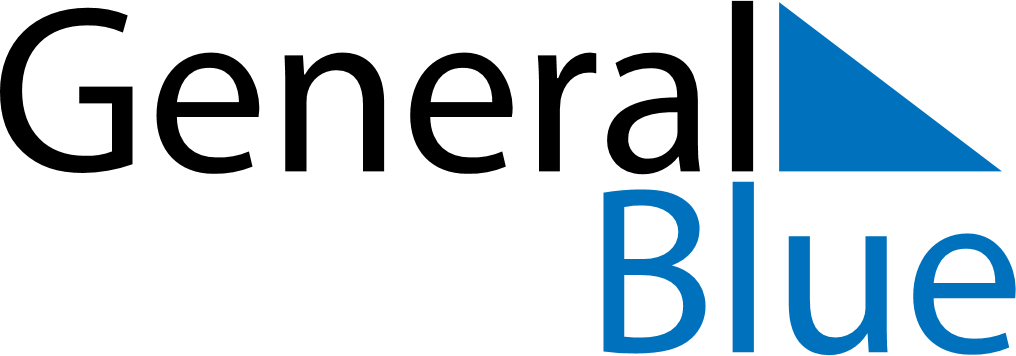 July 2024July 2024July 2024July 2024July 2024July 2024Woodridge, Queensland, AustraliaWoodridge, Queensland, AustraliaWoodridge, Queensland, AustraliaWoodridge, Queensland, AustraliaWoodridge, Queensland, AustraliaWoodridge, Queensland, AustraliaSunday Monday Tuesday Wednesday Thursday Friday Saturday 1 2 3 4 5 6 Sunrise: 6:38 AM Sunset: 5:04 PM Daylight: 10 hours and 25 minutes. Sunrise: 6:38 AM Sunset: 5:04 PM Daylight: 10 hours and 25 minutes. Sunrise: 6:38 AM Sunset: 5:04 PM Daylight: 10 hours and 25 minutes. Sunrise: 6:38 AM Sunset: 5:05 PM Daylight: 10 hours and 26 minutes. Sunrise: 6:38 AM Sunset: 5:05 PM Daylight: 10 hours and 26 minutes. Sunrise: 6:38 AM Sunset: 5:06 PM Daylight: 10 hours and 27 minutes. 7 8 9 10 11 12 13 Sunrise: 6:38 AM Sunset: 5:06 PM Daylight: 10 hours and 27 minutes. Sunrise: 6:38 AM Sunset: 5:06 PM Daylight: 10 hours and 28 minutes. Sunrise: 6:38 AM Sunset: 5:07 PM Daylight: 10 hours and 29 minutes. Sunrise: 6:38 AM Sunset: 5:07 PM Daylight: 10 hours and 29 minutes. Sunrise: 6:38 AM Sunset: 5:08 PM Daylight: 10 hours and 30 minutes. Sunrise: 6:37 AM Sunset: 5:08 PM Daylight: 10 hours and 30 minutes. Sunrise: 6:37 AM Sunset: 5:09 PM Daylight: 10 hours and 31 minutes. 14 15 16 17 18 19 20 Sunrise: 6:37 AM Sunset: 5:09 PM Daylight: 10 hours and 32 minutes. Sunrise: 6:37 AM Sunset: 5:10 PM Daylight: 10 hours and 33 minutes. Sunrise: 6:36 AM Sunset: 5:10 PM Daylight: 10 hours and 33 minutes. Sunrise: 6:36 AM Sunset: 5:11 PM Daylight: 10 hours and 34 minutes. Sunrise: 6:36 AM Sunset: 5:11 PM Daylight: 10 hours and 35 minutes. Sunrise: 6:35 AM Sunset: 5:12 PM Daylight: 10 hours and 36 minutes. Sunrise: 6:35 AM Sunset: 5:12 PM Daylight: 10 hours and 37 minutes. 21 22 23 24 25 26 27 Sunrise: 6:34 AM Sunset: 5:13 PM Daylight: 10 hours and 38 minutes. Sunrise: 6:34 AM Sunset: 5:13 PM Daylight: 10 hours and 39 minutes. Sunrise: 6:34 AM Sunset: 5:14 PM Daylight: 10 hours and 40 minutes. Sunrise: 6:33 AM Sunset: 5:14 PM Daylight: 10 hours and 41 minutes. Sunrise: 6:33 AM Sunset: 5:15 PM Daylight: 10 hours and 42 minutes. Sunrise: 6:32 AM Sunset: 5:15 PM Daylight: 10 hours and 43 minutes. Sunrise: 6:31 AM Sunset: 5:16 PM Daylight: 10 hours and 44 minutes. 28 29 30 31 Sunrise: 6:31 AM Sunset: 5:16 PM Daylight: 10 hours and 45 minutes. Sunrise: 6:30 AM Sunset: 5:17 PM Daylight: 10 hours and 46 minutes. Sunrise: 6:30 AM Sunset: 5:17 PM Daylight: 10 hours and 47 minutes. Sunrise: 6:29 AM Sunset: 5:18 PM Daylight: 10 hours and 48 minutes. 